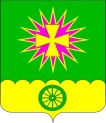 Совет Нововеличковского сельского поселенияДинского районаРЕШЕНИЕот 30.03.2017						                           № 184-38/3станица НововеличковскаяО внесении изменений в решение Совета Нововеличковского сельского поселения Динского район от 07.04.2011 № 155-15/2«Об утверждении Положения о порядке управления ираспоряжения объектами муниципальной собственностиНововеличковского сельского поселения Динского района» В соответствии с Федеральным законом от 21.12.2001 № 178- ФЗ «О приватизации государственного и муниципального имущества», Федеральным законом от 22.07.2008 № 159-ФЗ «Об особенностях отчуждения недвижимого имущества, находящегося в государственной собственности субъектов Российской Федерации или в муниципальной собственности и арендуемого субъектами малого и среднего предпринимательства, и о внесении изменений в отдельные законодательные акты Российской Федерации», Уставом Нововеличковского сельского поселения Динской района, Совет Нововеличковского сельского поселения Динского района, р е ш и л:1.	Внести в Положение «О порядке управления и распоряжения объектами муниципальной собственности Нововеличковского сельского поселения Динского района», утвержденное решением Совета Нововеличковского сельского поселения Динского района от 07.04.2011 № 155-15/2 (далее - Положение), следующие изменения: Пункта 2 статьи 31 Положения изложить в новой редакции: «Приватизация муниципального имущества осуществляется способами, предусмотренными Федеральным законом от 21.12.2001 № 178-ФЗ «О приватизации государственного и муниципального имущества», в соответствии с решением Совета об условиях приватизации объекта муниципальной собственности.2.1. Порядок оплаты муниципального имущества:1)	При продаже муниципального имущества законным средством платежа признается валюта Российской Федерации.2)	Оплата приобретаемого покупателем муниципального имущества производится единовременно или в рассрочку.3)	Рассрочка может быть предоставлена в случае реализации субъектами малого и среднего предпринимательства преимущественного права на приобретение арендуемого муниципального имущества.4) Срок рассрочки оплаты приобретаемого субъектами малого и среднего предпринимательства арендуемого имущества при реализации преимущественного права на приобретение арендуемого имущества не должен составлять менее пяти лет.При реализации преимущественного права на приобретение арендуемого муниципального имущества право выбора порядка оплаты (единовременно или в рассрочку) приобретаемого имущества, а также срока рассрочки принадлежит субъекту малого и среднего предпринимательства.5) На сумму денежных средств, по уплате которой предоставляется рассрочка, производится начисление процентов исходя из ставки, равной одной третьей ключевой ставки Центрального банка Российской Федерации, действующей на дату публикации объявления о продаже.6) Задатки для участия в аукционе, конкурсе, продаже муниципального имущества посредством публичного предложения вносятся претендентами в бюджет Нововеличковского сельского поселения на счет, указанный в информационном сообщении о продаже муниципального имущества.Документом, подтверждающим поступление суммы задатка на соответствующий счет, является выписка с этого счета.Возврат сумм задатков претендентам, не признанным победителями аукциона, конкурса, продажи муниципального имущества посредством публичного предложения, осуществляется в сроки, установленные законодательством Российской Федерации о приватизации.Задаток, внесенный победителем аукциона, конкурса, продажи муниципального имущества посредством публичного предложения, засчитывается в счет оплаты приобретаемого муниципального имущества и подлежит перечислению на соответствующий код бюджетной классификации.7) Оплата приобретаемого муниципального имущества производится покупателем в порядке, размере и сроки, определенные в договоре купли- продажи, но не позднее 30 календарных дней со дня заключения договора купли-продажи (за исключением оплаты в рассрочку в случае реализации преимущественного права приобретения муниципального имущества, арендуемого субъектами малого и среднего предпринимательства).Оплата муниципального имущества, приобретаемого субъектами малого и среднего предпринимательства в результате реализации преимущественного права на приобретение такого имущества, производится в порядке, размере и сроки, определенные в договоре купли- продажи.8) В договоре купли-продажи муниципального имущества предусматривается ответственность покупателя в случае его отказа или уклонения от оплаты муниципального имущества в установленные сроки.9) Факт оплаты муниципального имущества подтверждается выпиской со счета Нововеличковского сельского поселения, подтверждающей поступление денежных средств в размере и в сроки, указанные в договоре купли-продажи муниципального имущества».2.	Администрации Нововеличковского сельского поселения Динского района обнародовать решение и разместить на официальном сайте Нововеличковского сельского поселения Динского района.3.	Настоящее решение вступает в силу со дня обнародования.Председатель Совета Нововеличковскогосельского поселения								В.А.ГаблаяГлава Нововеличковского сельского поселения								С.М.КоваПОЯСНИТЕЛЬНАЯ ЗАПИСКАДобрый день, уважаемые депутаты и все присутствующие! Вашему вниманию предлагается проект решения о внесении изменений в Положение «О порядке управления и распоряжения объектами муниципальной собственности Нововеличковского сельского поселения Динского района», утвержденное решением Совета Нововеличковского сельского поселения Динского района от 07.04.2011 № 155-15/2.Федеральными законами от 21 декабря 2001 года № 178-ФЗ «О приватизации государственного и муниципального имущества», от 22 июля 2008 года № 159-ФЗ «Об особенностях отчуждения недвижимого имущества, находящегося в государственной собственности субъектов Российской Федерации или в муниципальной собственности и арендуемого субъектами малого и среднего предпринимательства, и о внесении изменений в отдельные законодательные акты Российской Федерации»установлен порядок оплаты приватизируемого имущества, находящегося в муниципальной, при продаже муниципального имущества на аукционе, продаже муниципального имущества на конкурсе и продаже муниципального имущества посредством публичного предложения и без объявления цены.А именно: законным средством платежа признается валюта Российской Федерации;возможно предоставление рассрочки платежаФедеральный закон 21 декабря 2001 года N 178-ФЗ «О приватизации государственного и муниципального имущества»http://www.consultant.ru/document/cons_doc_LAW_35155/